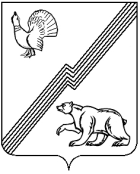 АДМИНИСТРАЦИЯ ГОРОДА ЮГОРСКАХанты-Мансийского автономного округа - ЮгрыПОСТАНОВЛЕНИЕот 15 февраля 2022								   № 268-п
Об утверждении формпроверочных листовВ соответствии с частью 1 статьи 53 Федерального закона от 31.07.2020 № 248-ФЗ «О государственном контроле (надзоре) и муниципальном контроле в Российской Федерации», постановлением Правительства Российской Федерации от 27.10.2021 № 1844 «Об утверждении требований к разработке, содержанию, общественному обсуждению проектов форм проверочных листов, утверждению, применению, актуализации форм проверочных листов, а также случаев обязательного применения проверочных листов»:1. Утвердить форму проверочного листа, применяемого при осуществлении муниципального земельного контроля (приложение 1).2. Утвердить форму проверочного листа, применяемого при осуществлении муниципального жилищного контроля (приложение 2).3. Утвердить форму проверочного листа, применяемого при осуществлении муниципального контроля в сфере благоустройства (приложение 3).4. Утвердить форму проверочного листа, применяемого при осуществлении муниципального контроля за исполнением единой теплоснабжающей организацией обязательств по строительству, реконструкции и (или) модернизации объектов теплоснабжения (приложение 4).5. Утвердить форму проверочного листа, применяемого при осуществлении муниципального лесного контроля (приложение 5).6. Утвердить форму проверочного листа, применяемого при осуществлении муниципального контроля на автомобильном транспорте, городском наземном электрическом транспорте и в дорожном хозяйстве (приложение 6).7. Проверочный лист подлежит применению при проведении планового рейдового осмотра, плановой выездной проверки.8. Разместить настоящее постановление на официальном сайте органов местного самоуправления  города Югорска.9. Постановление вступает в силу после его подписания, но не ранее 1 марта 2022 года.10. Контроль за выполнением постановления возложить на начальника управления контроля администрации города Югорска А.И. Ганчана.Исполняющий обязанностиглавы города Югорска                                                                  С.Д. ГолинПриложение 1к постановлениюадминистрации города Югорскаот ____________ № ________QR-код (сформирован единым реестром контрольных (надзорных) мероприятий, обеспечивающий переход на страницу в информационно-телекоммуникационной сети «Интернет», содержащую запись о контрольном (надзорном) мероприятии в едином реестре, в рамках которого составлен документ) Форма проверочного листаприменяемого при осуществлении муниципального земельного контроля(наименование органа муниципального земельного контроля) (наименование вида контроля)утверждена 	                   (реквизиты нормативного правового акта об утверждении формы проверочного листа)вид контрольного (надзорного) мероприятия 	объект муниципального контроля, в отношении которого проводится контрольное (надзорное) мероприятие 	контролируемое лицо 	(фамилия, имя и отчество (при наличии) гражданина или индивидуального предпринимателя, его идентификационный номер налогоплательщика и (или) основной государственный регистрационный номер индивидуального предпринимателя, адрес регистрации гражданина или индивидуального предпринимателя, наименование юридического лица, его идентификационный номер налогоплательщика и (или) основной государственный регистрационный номер, адрес юридического лица (его филиалов, представительств, обособленных структурных подразделений)место (места) проведения контрольного (надзорного) мероприятия с заполнением проверочного листа 	реквизиты решения контрольного (надзорного) органа о проведении контрольного (надзорного) мероприятия 	(номер, дата решения о проведении контрольного мероприятия)учетный номер контрольного (надзорного) мероприятия 	 (учетный номер контрольного мероприятия и дата егоприсвоения в едином реестре контрольных (надзорных) мероприятий)Проверочный лист<*> подлежит обязательному заполнению в случае заполнения графы «неприменимо»«__» ________ 20__ г.(указывается дата заполненияпроверочного листа)________________________           _____________     _______________________________    (должность лица,                                    (подпись)                (фамилия, имя, отчество (призаполнившего проверочный                                                       наличии) лица, заполнившего          лист)                                                                                         проверочный лист11 В случае проведения контрольного мероприятия несколькими инспекторами в составе группы инспекторов проверочный лист заверяется подписями инспекторов, участвующих в проведении контрольного мероприятия, а также руководителем группы инспекторов.Приложение 2к постановлениюадминистрации города Югорскаот ____________ № ________QR-код (сформирован единым реестром контрольных (надзорных) мероприятий, обеспечивающий переход на страницу в информационно-телекоммуникационной сети «Интернет», содержащую запись о контрольном (надзорном) мероприятии в едином реестре, в рамках которого составлен документ) Форма проверочного листаприменяемого при осуществлении муниципального жилищного контроля(наименование органа муниципального земельного контроля) (наименование вида контроля)утверждена 	                   (реквизиты нормативного правового акта об утверждении формы проверочного листа)вид контрольного (надзорного) мероприятия 	объект муниципального контроля, в отношении которого проводится контрольное (надзорное) мероприятие 	контролируемое лицо 	(фамилия, имя и отчество (при наличии) гражданина или индивидуального предпринимателя, его идентификационный номер налогоплательщика и (или) основной государственный регистрационный номер индивидуального предпринимателя, адрес регистрации гражданина или индивидуального предпринимателя, наименование юридического лица, его идентификационный номер налогоплательщика и (или) основной государственный регистрационный номер, адрес юридического лица (его филиалов, представительств, обособленных структурных подразделений)место (места) проведения контрольного (надзорного) мероприятия с заполнением проверочного листа 	реквизиты решения контрольного (надзорного) органа о проведении контрольного (надзорного) мероприятия 	(номер, дата решения о проведении контрольного мероприятия)учетный номер контрольного (надзорного) мероприятия 	 (учетный номер контрольного мероприятия и дата егоприсвоения в едином реестре контрольных (надзорных) мероприятий)Проверочный лист<*> подлежит обязательному заполнению в случае заполнения графы «неприменимо»«__» ________ 20__ г.(указывается дата заполненияпроверочного листа)________________________           _____________     _______________________________    (должность лица,                             (подпись)                (фамилия, имя, отчество (призаполнившего проверочный                                               наличии) лица, заполнившего          лист)                                                                                      проверочный лист11 В случае проведения контрольного мероприятия несколькими инспекторами в составе группы инспекторов проверочный лист заверяется подписями инспекторов, участвующих в проведении контрольного мероприятия, а также руководителем группы инспекторов.Приложение 3к постановлениюадминистрации города Югорскаот ____________ № ________QR-код (сформирован единым реестром контрольных (надзорных) мероприятий, обеспечивающий переход на страницу в информационно-телекоммуникационной сети «Интернет», содержащую запись о контрольном (надзорном) мероприятии в едином реестре, в рамках которого составлен документ) Форма проверочного листаприменяемого при осуществлении муниципального контроля в сфере благоустройства(наименование органа муниципального земельного контроля) (наименование вида контроля)утверждена 	                   (реквизиты нормативного правового акта об утверждении формы проверочного листа)вид контрольного (надзорного) мероприятия 	объект муниципального контроля, в отношении которого проводится контрольное (надзорное) мероприятие 	контролируемое лицо 	(фамилия, имя и отчество (при наличии) гражданина или индивидуального предпринимателя, его идентификационный номер налогоплательщика и (или) основной государственный регистрационный номер индивидуального предпринимателя, адрес регистрации гражданина или индивидуального предпринимателя, наименование юридического лица, его идентификационный номер налогоплательщика и (или) основной государственный регистрационный номер, адрес юридического лица (его филиалов, представительств, обособленных структурных подразделений)место (места) проведения контрольного (надзорного) мероприятия с заполнением проверочного листа 	реквизиты решения контрольного (надзорного) органа о проведении контрольного (надзорного) мероприятия 	(номер, дата решения о проведении контрольного мероприятия)учетный номер контрольного (надзорного) мероприятия 	 (учетный номер контрольного мероприятия и дата егоприсвоения в едином реестре контрольных (надзорных) мероприятий)Проверочный лист<*> подлежит обязательному заполнению в случае заполнения графы «неприменимо»«__» ________ 20__ г.(указывается дата заполненияпроверочного листа)________________________           _____________     _______________________________    (должность лица,                             (подпись)                (фамилия, имя, отчество (призаполнившего проверочный                                               наличии) лица, заполнившего          лист)                                                                                      проверочный лист11 В случае проведения контрольного мероприятия несколькими инспекторами в составе группы инспекторов проверочный лист заверяется подписями инспекторов, участвующих в проведении контрольного мероприятия, а также руководителем группы инспекторов.Приложение 4к постановлениюадминистрации города Югорскаот ____________ № ________QR-код (сформирован единым реестром контрольных (надзорных) мероприятий, обеспечивающий переход на страницу в информационно-телекоммуникационной сети «Интернет», содержащую запись о контрольном (надзорном) мероприятии в едином реестре, в рамках которого составлен документ) Форма проверочного листаприменяемого при осуществлении муниципального контроля за исполнением единой теплоснабжающей организацией обязательств по строительству, реконструкции и (или) модернизации объектов теплоснабжения(наименование органа муниципального земельного контроля) (наименование вида контроля)утверждена 	                   (реквизиты нормативного правового акта об утверждении формы проверочного листа)вид контрольного (надзорного) мероприятия 	объект муниципального контроля, в отношении которого проводится контрольное (надзорное) мероприятие 	контролируемое лицо 	(фамилия, имя и отчество (при наличии) гражданина или индивидуального предпринимателя, его идентификационный номер налогоплательщика и (или) основной государственный регистрационный номер индивидуального предпринимателя, адрес регистрации гражданина или индивидуального предпринимателя, наименование юридического лица, его идентификационный номер налогоплательщика и (или) основной государственный регистрационный номер, адрес юридического лица (его филиалов, представительств, обособленных структурных подразделений)место (места) проведения контрольного (надзорного) мероприятия с заполнением проверочного листа 	реквизиты решения контрольного (надзорного) органа о проведении контрольного (надзорного) мероприятия 	(номер, дата решения о проведении контрольного мероприятия)учетный номер контрольного (надзорного) мероприятия 	 (учетный номер контрольного мероприятия и дата егоприсвоения в едином реестре контрольных (надзорных) мероприятий)Проверочный лист<*> подлежит обязательному заполнению в случае заполнения графы «неприменимо»«__» ________ 20__ г.(указывается дата заполненияпроверочного листа)________________________           _____________     _______________________________    (должность лица,                             (подпись)                (фамилия, имя, отчество (призаполнившего проверочный                                               наличии) лица, заполнившего          лист)                                                                                      проверочный лист11 В случае проведения контрольного мероприятия несколькими инспекторами в составе группы инспекторов проверочный лист заверяется подписями инспекторов, участвующих в проведении контрольного мероприятия, а также руководителем группы инспекторов.Приложение 5к постановлениюадминистрации города Югорскаот ____________ № ________QR-код (сформирован единым реестром контрольных (надзорных) мероприятий, обеспечивающий переход на страницу в информационно-телекоммуникационной сети «Интернет», содержащую запись о контрольном (надзорном) мероприятии в едином реестре, в рамках которого составлен документ) Форма проверочного листаприменяемого при осуществлении муниципального лесного контроля(наименование органа муниципального земельного контроля) (наименование вида контроля)утверждена 	                   (реквизиты нормативного правового акта об утверждении формы проверочного листа)вид контрольного (надзорного) мероприятия 	объект муниципального контроля, в отношении которого проводится контрольное (надзорное) мероприятие 	контролируемое лицо 	(фамилия, имя и отчество (при наличии) гражданина или индивидуального предпринимателя, его идентификационный номер налогоплательщика и (или) основной государственный регистрационный номер индивидуального предпринимателя, адрес регистрации гражданина или индивидуального предпринимателя, наименование юридического лица, его идентификационный номер налогоплательщика и (или) основной государственный регистрационный номер, адрес юридического лица (его филиалов, представительств, обособленных структурных подразделений)место (места) проведения контрольного (надзорного) мероприятия с заполнением проверочного листа 	реквизиты решения контрольного (надзорного) органа о проведении контрольного (надзорного) мероприятия 	(номер, дата решения о проведении контрольного мероприятия)учетный номер контрольного (надзорного) мероприятия 	 (учетный номер контрольного мероприятия и дата егоприсвоения в едином реестре контрольных (надзорных) мероприятий)Проверочный лист<*> подлежит обязательному заполнению в случае заполнения графы «неприменимо»«__» ________ 20__ г.(указывается дата заполненияпроверочного листа)________________________           _____________     _______________________________    (должность лица,                             (подпись)                (фамилия, имя, отчество (призаполнившего проверочный                                               наличии) лица, заполнившего          лист)                                                                                      проверочный лист11 В случае проведения контрольного мероприятия несколькими инспекторами в составе группы инспекторов проверочный лист заверяется подписями инспекторов, участвующих в проведении контрольного мероприятия, а также руководителем группы инспекторов.Приложение 6к постановлениюадминистрации города Югорскаот ____________ № ________QR-код (сформирован единым реестром контрольных (надзорных) мероприятий, обеспечивающий переход на страницу в информационно-телекоммуникационной сети «Интернет», содержащую запись о контрольном (надзорном) мероприятии в едином реестре, в рамках которого составлен документ) Форма проверочного листаприменяемого при осуществлении муниципального контроля на автомобильном транспорте, городском наземном электрическом транспорте и в дорожном хозяйстве(наименование органа муниципального земельного контроля) (наименование вида контроля)утверждена 	                   (реквизиты нормативного правового акта об утверждении формы проверочного листа)вид контрольного (надзорного) мероприятия 	объект муниципального контроля, в отношении которого проводится контрольное (надзорное) мероприятие 	контролируемое лицо 	(фамилия, имя и отчество (при наличии) гражданина или индивидуального предпринимателя, его идентификационный номер налогоплательщика и (или) основной государственный регистрационный номер индивидуального предпринимателя, адрес регистрации гражданина или индивидуального предпринимателя, наименование юридического лица, его идентификационный номер налогоплательщика и (или) основной государственный регистрационный номер, адрес юридического лица (его филиалов, представительств, обособленных структурных подразделений)место (места) проведения контрольного (надзорного) мероприятия с заполнением проверочного листа 	реквизиты решения контрольного (надзорного) органа о проведении контрольного (надзорного) мероприятия 	(номер, дата решения о проведении контрольного мероприятия)учетный номер контрольного (надзорного) мероприятия 	 (учетный номер контрольного мероприятия и дата егоприсвоения в едином реестре контрольных (надзорных) мероприятий)Проверочный лист<*> подлежит обязательному заполнению в случае заполнения графы «неприменимо»«__» ________ 20__ г.(указывается дата заполненияпроверочного листа)________________________           _____________     _______________________________    (должность лица,                             (подпись)                (фамилия, имя, отчество (призаполнившего проверочный                                               наличии) лица, заполнившего          лист)                                                                                      проверочный лист11 В случае проведения контрольного мероприятия несколькими инспекторами в составе группы инспекторов проверочный лист заверяется подписями инспекторов, участвующих в проведении контрольного мероприятия, а также руководителем группы инспекторов.№ п/пСписок контрольных вопросов, отражающие содержание обязательных требованийРеквизиты нормативных правовых актов, с указанием их структурных единиц, которыми установлены обязательные требованияОтветы на вопросыОтветы на вопросыОтветы на вопросыПримечание*№ п/пСписок контрольных вопросов, отражающие содержание обязательных требованийРеквизиты нормативных правовых актов, с указанием их структурных единиц, которыми установлены обязательные требованияДаНетНеприменимоПримечание*1Имеются ли у проверяемого юридического лица, индивидуального предпринимателя, гражданина права, предусмотренные законодательством Российской Федерации, на используемый земельный участок (используемые земельные участки, части земельных участков)?Пункт 1 статьи 25 Земельного кодекса Российской Федерации 2Используется ли проверяемым юридическим лицом, индивидуальным предпринимателем, гражданином земельный участок в соответствии с установленным целевым назначением и (или) видом разрешенного использования?Пункт 2 статьи 7, статья 42 Земельного кодекса Российской Федерации3Зарегистрированы ли права либо обременение на используемый земельный участок (используемые земельные участки, часть земельного участка) в порядке, установленном Федеральным законом от 13.07.2015 № 218-ФЗ «О государственной регистрации недвижимости»?Пункт 1 статьи 26 Земельного кодекса Российской Федерации, статья 8.1 Гражданского кодекса Российской Федерации 4Соответствует ли площадь используемого проверяемым юридическим лицом, индивидуальным предпринимателем, гражданином земельного участка площади земельного участка, указанной в правоустанавливающих документах?Пункт 1 статьи 25, пункт 1 статьи 26 Земельного кодекса Российской Федерации5В случаях, если использование земельного участка (земельных участков), находящегося в государственной или муниципальной собственности, на основании разрешения на использование земель или земельных участков привело к порче либо уничтожению плодородного слоя почвы в границах таких земель или земельных участков, приведены ли земли или земельные участки в состояние, пригодное для использования в соответствии с разрешенным использованием?Пункт 5 статьи 13, подпункт 1 статьи 39.35 Земельного кодекса Российской Федерации6Соблюдено ли требование об обязательности использования (освоения) земельного участка в сроки, установленные законодательством?Статья 42 Земельного кодекса Российской Федерации, статья 284 Гражданского кодекса Российской Федерации, пункт 2 статьи 45 Земельного кодекса Российской Федерации№ п/пСписок контрольных вопросов, отражающие содержание обязательных требованийРеквизиты нормативных правовых актов, с указанием их структурных единиц, которыми установлены обязательные требованияОтветы на вопросыОтветы на вопросыОтветы на вопросыПримечание*№ п/пСписок контрольных вопросов, отражающие содержание обязательных требованийРеквизиты нормативных правовых актов, с указанием их структурных единиц, которыми установлены обязательные требованияДаНетНеприменимоПримечание*1Имеется ли у управляющей организации лицензияна осуществление предпринимательской деятельности по управлению многоквартирными домами?статья 192 Жилищного кодекса Российской Федерации;статья 1 Федерального закона от 04.05.2011 № 99-ФЗ «О лицензировании отдельных видов деятельности»2Имеются ли решения общего собрания собственников помещений многоквартирных домов о выборе способа управления управляющей организацией, товариществом собственников жилья?статьи 44, 161 Жилищного кодекса Российской Федерации3Применяется ли размерплаты за жилое помещение, установленный органом местного самоуправления, для нанимателейи собственников, не определивших размер платы за содержание жилого помещения на общем собрании?статья 158 Жилищного кодекса Российской Федерации4Имеется ли в утвержденном решением общего собрания собственников помещений проекте договора управления перечень (состав) общего имущества многоквартирного дома (домов)?статьи 36, 44, 162 Жилищного кодекса Российской Федерации;Правила содержания общего имущества в многоквартирном доме, утвержденные постановлением Правительства Российской Федерации от 13.08.2006 № 4915Имеется ли утвержденный решением общего собрания собственников помещений перечень услуг и (или) работпо капитальному ремонту?статьи 161, 189 Жилищного кодекса Российской Федерации6Проводятся ли технические осмотры многоквартирных домов?пункт 2.1 Правил и норм технической эксплуатации жилищного фонда, утвержденных постановлением Госстроя России от 27.09.2003 № 1707Обеспечены ли организацияи планирование текущего ремонта жилищного фонда?пункт 2.3 Правил и норм технической эксплуатации жилищного фонда, утвержденных постановлением Госстроя России от 27.09.2003 № 1708Обеспечивается ли подготовка жилищного фонда к сезонной эксплуатации?пункт 2.6 Правил и норм технической эксплуатации жилищного фонда, утвержденных постановлением Госстроя России от 27.09.2003 № 1709Обеспечены ли организацияи функционирование диспетчерской и аварийно-ремонтной служб?пункт 2.7 Правил и норм технической эксплуатации жилищного фонда, утвержденных постановлением Госстроя России от 27.09.2003 № 17010Соблюдаются ли требованияк порядку содержания помещений и придомовых территорий многоквартирных домов?раздел III Правил и норм технической эксплуатации жилищного фонда, утвержденных постановлением Госстроя России от 27.09.2003 № 17011Соблюдаются ли требованияк порядку осуществления технического обслуживанияи ремонта строительных конструкций многоквартирных домов?раздел IV Правил и норм технической эксплуатации жилищного фонда, утвержденных постановлением Госстроя России от 27.09.2003 № 17012Соблюдаются ли требованияк порядку осуществления технического обслуживанияи ремонта инженерного оборудования многоквартирных домов?раздел V Правил и норм технической эксплуатации жилищного фонда, утвержденных постановлением Госстроя России от 27.09.2003 № 17013Соблюдаются ли требованияк определению размера платыза коммунальную услугупо отоплению в многоквартирных домах?часть 1 статьи 157 Жилищного кодекса Российской Федерации;пункт 4 Правил осуществления деятельности по управлению многоквартирными домами, утвержденных постановлением Правительства Российской Федерации от 15.05.2013 № 416;Правила предоставления коммунальных услуг собственникам и пользователям помещений в многоквартирных домах и жилых домов, утвержденные постановлением Правительства Российской Федерации от 06.05.2011 № 35414Соблюдаются ли требованияк определению размера платыза коммунальную услугупо водоснабжениюи водоотведениюв многоквартирных домах?часть 1 статьи 157 Жилищного кодекса Российской Федерации;пункт 4 Правил осуществления деятельности по управлению многоквартирными домами, утвержденных постановлением Правительства Российской Федерации от 15.05.2013 № 416;Правила предоставления коммунальных услуг собственникам и пользователям помещений в многоквартирных домах и жилых домов, утвержденные постановлением Правительства Российской Федерации от 06.05.2011 № 35415Соблюдаются ли требованияк оформлению документовна оплату жилищныхи коммунальных услуг и указанию информации, подлежащей отражению в данных документах?часть 2 статьи 157 Жилищного кодекса Российской Федерации;пункт 4 Правил осуществления деятельности по управлению многоквартирными домами, утвержденных постановлением Правительства Российской Федерации от 15.05.2013 № 416;пункты 31, 69, 70, 71 Правил предоставления коммунальных услуг собственникам и пользователям помещений в многоквартирных домах и жилых домов, утвержденных постановлением Правительства Российской Федерации от 06.05.2011 № 354;пункт 29 Правил содержания общего имущества в многоквартирном доме, утвержденных постановлением Правительства Российской Федерации от 13.08.2006 № 49116Соблюдаются ли требованияк заключению договоров энергоснабженияс ресурсоснабжающими организациями в целях обеспечения предоставления собственникам и пользователям помещений в многоквартирном доме коммунальной услуги соответствующего вида?часть 1 статьи 157 Жилищного кодекса Российской Федерации;подпункт «д» пункта 4 Правил осуществления деятельности по управлению многоквартирными домами, утвержденных постановлением Правительства Российской Федерации от 15.05.2013 № 416№ п/пСписок контрольных вопросов, отражающие содержание обязательных требованийРеквизиты нормативных правовых актов, с указанием их структурных единиц, которыми установлены обязательные требованияОтветы на вопросыОтветы на вопросыОтветы на вопросыПримечание*№ п/пСписок контрольных вопросов, отражающие содержание обязательных требованийРеквизиты нормативных правовых актов, с указанием их структурных единиц, которыми установлены обязательные требованияДаНетНеприменимоПримечание*1Содержится используемая территория, здания, строения, сооружения в ненадлежащем состоянии, нарушающем эстетическое восприятие городской среды (наличие мусора, остатков сырья и материалов, тары и упаковки, сухостойных деревьев и кустарников, некошеной травы, «визуального мусора», объявлений, афиш, рекламы, надписей, иной информационно-печатной продукции в неустановленных местах, загрязнения, наличие видимых дефектов и повреждений конструкций)?подпункт 1 пункта 44.19 статьи 44  Правил благоустройства территории города Югорск, утвержденных решением Думы города Югорска от 28.08.2018 № 56 2Осуществление хозяйственной и иной деятельности, в процессе которой образуются отходы, без заключенных договоров с региональным оператором по обращению с твердыми коммунальными отходами, с операторами по обращению с твердыми коммунальными отходами, со специализированными организациями на сбор, транспортирование, обработку, утилизацию, обезвреживание, размещение всех видов образующихся отходов, в том числе ТКО, а также без документов, подтверждающих периодичность фактов сдачи отходов региональному оператору по обращению с твердыми коммунальными отходами, оператору по обращению с твердыми коммунальными отходами, специализированным организациям в целях дальнейших обработки, утилизации, обезвреживания, транспортирования, размещения отходов?подпункт 2 пункта 44.19 статьи 44  Правил благоустройства территории города Югорск, утвержденных решением Думы города Югорска от 28.08.2018 № 563Имеются ли оборудованные контейнерные площадкидля установки контейнерови (или) бункеровдля накопления отходов?подпункт 3 пункта 44.19 статьи 44  Правил благоустройства территории города Югорск, утвержденных решением Думы города Югорска от 28.08.2018 № 564Допускаетсяли переполнение контейнеров, бункеровдля накопления отходов,урн, баков, приводящеек захламлению контейнерных площадоки прилегающихк ним территорий?пункт 44.18 статьи 44  Правил благоустройства территории города Югорск, утвержденных решением Думы города Югорска от 28.08.2018 № 565Имеются ли заключенные договоры с организациями, эксплуатирующими площадки складирования снега, либо организациями, предоставляющими услуги по вывозу снегас последующим размещениемего на площадке складирования снега?подпункт 3 пункта 44.20 статьи 44  Правил благоустройства территории города Югорск, утвержденных решением Думы города Югорска от 28.08.2018 № 566Осуществляетсяли складированиеи размещение снега и скола льда в неустановленных местах?подпункт 4, 5, 6 пункта 44.20 статьи 44  Правил благоустройства территории города Югорск, утвержденных решением Думы города Югорска от 28.08.2018 № 567Осуществляетсяли разбрасывание, выталкивание и иные действия по перемещению снега и скола льдаза границы принадлежащего земельного участка?подпункт 7 пункта 44.20 статьи 44  Правил благоустройства территории города Югорск, утвержденных решением Думы города Югорска от 28.08.2018 № 568Складируетсяли на территории оставленныйи невывезенный снег, сколы льда более семи календарных дней с момента складирования?подпункт 8 пункта 44.20 статьи 44  Правил благоустройства территории города Югорск, утвержденных решением Думы города Югорска от 28.08.2018 № 569Осуществляетсяли самовольная установка рекламных конструкцийв нарушение законодательства о рекламе?подпункт 9 пункта 44.20 статьи 44  Правил благоустройства территории города Югорск, утвержденных решением Думы города Югорска от 28.08.2018 № 5610Содержатсяли в надлежащемсостоянии рекламныеи информационные конструкции?подпункт 10 пункта 44.20 статьи 44  Правил благоустройства территории города Югорск, утвержденных решением Думы города Югорска от 28.08.2018 № 5611Размещается ли самовольно на зданиях, строениях, сооружениях, нестационарных торговых объектах, временных (некапитальных) объектах, входных группах, ограждениях, остановочных комплексах, опорах освещения, линий электропередачии контактной сети, деревьях информационно-печатная продукция?подпункт 11 пункта 44.20 статьи 44  Правил благоустройства территории города Югорск, утвержденных решением Думы города Югорска от 28.08.2018 № 5612Осуществляетсяли складирование строительных материалов (плит перекрытий, песка, щебня, поддонов, кирпичейи др.) на землях общего пользования, придомовых территориях?подпункт 13 пункта 44.20 статьи 44  Правил благоустройства территории города Югорск, утвержденных решением Думы города Югорска от 28.08.2018 № 5613Осуществляетсяли самовольная установка ограждений строительных площадок с занятиемпод эти цели тротуаров, газонов, дорог?подпункт 14 пункта 44.20 статьи 44  Правил благоустройства территории города Югорск, утвержденных решением Думы города Югорска от 28.08.2018 № 5614Проводятся ли работыпо сносу или пересадке зеленых насажденийбез оформленногов установленном порядке разрешения?подпункт 25 пункта 44.20 статьи 44  Правил благоустройства территории города Югорск, утвержденных решением Думы города Югорска от 28.08.2018 № 5615Проводятся ли строительные и ремонтные работыбез ограждения деревьеви кустарников щитамидля защитыих от повреждений?подпункт 28 пункта 44.20 статьи 44  Правил благоустройства территории города Югорск, утвержденных решением Думы города Югорска от 28.08.2018 № 5616Откачивается (сливается)ли вода из колодцев, траншей, котлованов,с территорий объектов непосредственнона тротуары и проезжую часть улиц (за исключением аварийно-восстановительных работ)?подпункт 33 пункта 44.20 статьи 44  Правил благоустройства территории города Югорск, утвержденных решением Думы города Югорска от 28.08.2018 № 5617Производятся ли земляные работы без оформленногов установленном порядке разрешения?подпункт 34 пункта 44.20 статьи 44  Правил благоустройства территории города Югорск, утвержденных решением Думы города Югорска от 28.08.2018 № 5618Изменяетсяли существующее положение подземных сооружений, предусмотренных утвержденным проектом?подпункт 35 пункта 44.20 статьи 44  Правил благоустройства территории города Югорск, утвержденных решением Думы города Югорска от 28.08.2018 № 5619Нарушаются ли сроки производства земляных работ, сроки выполнения работ по восстановлению благоустройства после завершения земляных работ, установленные в разрешении на производство земляных работ?подпункт 39 пункта 44.20 статьи 44  Правил благоустройства территории города Югорск, утвержденных решением Думы города Югорска от 28.08.2018 № 5620Соблюдаются ли условия оснащения, содержанияи эксплуатации остановочных павильоновс торговой площадью?подпункт 45 пункта 44.20 статьи 44  Правил благоустройства территории города Югорск, утвержденных решением Думы города Югорска от 28.08.2018 № 5621Соблюдаются ли лицом, ответственным за эксплуатацию здания, строения, сооружения (за исключением собственников и (или) иных законных владельцев помещений в многоквартирных домах, земельные участки под которыми не образованы или образованы по границам таких домов), обязанность по содержанию прилегающей территории, включая уборку, кошение травы?пункта 45.12 статьи 45 Правил благоустройства территории города Югорск, утвержденных решением Думы города Югорска от 28.08.2018 № 56№ п/пСписок контрольных вопросов, отражающие содержание обязательных требованийРеквизиты нормативных правовых актов, с указанием их структурных единиц, которыми установлены обязательные требованияОтветы на вопросыОтветы на вопросыОтветы на вопросыПримечание*№ п/пСписок контрольных вопросов, отражающие содержание обязательных требованийРеквизиты нормативных правовых актов, с указанием их структурных единиц, которыми установлены обязательные требованияДаНетНеприменимоПримечание*1Соблюдается ли единой теплоснабжающей организацией в процессе реализации мероприятий по строительству, реконструкции и (или) модернизации объектов теплоснабжения и определенных для нее в схеме теплоснабжения, требований Федерального закона от 27.01.2010 №190-ФЗ «О теплоснабжении»?Федеральный закон «О теплоснабжении» от 27.07.2010 №190-ФЗ2Соблюдается ли единой теплоснабжающей организацией требования, согласно которым, обязательно реализовывать мероприятия по строительству, реконструкции и (или) модернизации объектов теплоснабжения, необходимых для развития, повышения надежности и энергетической эффективности системы теплоснабжения, определенные для нее в схеме теплоснабжения в соответствии с перечнем и сроками, указанными в схеме теплоснабжения?Часть 3 статьи 23.7 Федерального закона «О теплоснабжении» от 27.07.2010 №190-ФЗ3Соответствуют ли результаты деятельности единой теплоснабжающей организации обязательным требованиям указанным в Федеральном законе от 27.01.2010 №190-ФЗ «О теплоснабжении»?Часть 3 статьи 23.7 Федерального закона «О теплоснабжении» от 27.07.2010 №190-ФЗ4Соответствуют ли здания, помещения, линейные объекты, территории, оборудование и иные производственные объекты требованиям Федерального закона от 27.01.2010 №190-ФЗ «О теплоснабжении»?Часть 3 статьи 23.7 Федерального закона «О теплоснабжении» от 27.07.2010 №190-ФЗ№ п/пСписок контрольных вопросов, отражающие содержание обязательных требованийРеквизиты нормативных правовых актов, с указанием их структурных единиц, которыми установлены обязательные требованияОтветы на вопросыОтветы на вопросыОтветы на вопросыПримечание*№ п/пСписок контрольных вопросов, отражающие содержание обязательных требованийРеквизиты нормативных правовых актов, с указанием их структурных единиц, которыми установлены обязательные требованияДаНетНеприменимоПримечание*1Имеются ли правоустанавливающие документы на лесной участок?ст. 71 Лесного кодекса Российской Федерации2Используется ли земельный участок в соответствии с правоустанавливающими документами (разрешенное использование)?ст. 25 Лесного кодекса Российской Федерации3Исполняется ли лесохозяйственный регламент?п. 8 ст. 51, п. 5 ст. 60.1 Лесного кодекса Российской Федерации4Выполняются ли меры санитарной безопасности?ст. 60.3 Лесного кодекса Российской Федерации№ п/пСписок контрольных вопросов, отражающие содержание обязательных требованийРеквизиты нормативных правовых актов, с указанием их структурных единиц, которыми установлены обязательные требованияОтветы на вопросыОтветы на вопросыОтветы на вопросыПримечание*№ п/пСписок контрольных вопросов, отражающие содержание обязательных требованийРеквизиты нормативных правовых актов, с указанием их структурных единиц, которыми установлены обязательные требованияДаНетНеприменимоПримечание*1Соблюдаются ли состав и требования к содержанию разделов проектной документации автомобильных дорог, их участков, состав и требования к содержанию разделов проектной документации автомобильных дорог, их участков применительнок отдельным этапам строительства, реконструкции автомобильных дорог, их участков,а также состав и требованияк содержанию разделовпроектной документацииавтомобильных дорог,их участков, представляемойна экспертизу проектнойдокументации и в органыгосударственного строительного надзора?часть 2 статьи 16 Федерального закона от 08.11.2007 № 257-ФЗ «Об автомобильных дорогах и о дорожной деятельности в Российской Федерации и о внесении изменений в отдельные законодательныеакты Российской Федерации»2Имеется ли разрешение на строительство, реконструкциюавтомобильных дорог, выданное органом местного самоуправления?часть 3 статьи 16 Федерального закона от 08.11.2007 № 257-ФЗ «Об автомобильных дорогах и о дорожной деятельности в Российской Федерации и о внесении изменений в отдельные законодательныеакты Российской Федерации»3Соблюдается ли классификация работ по ремонту автомобильных дорог?часть 4 статьи 16 Федерального закона от 08.11.2007 № 257-ФЗ «Об автомобильных дорогах и о дорожной деятельности в Российской Федерации и о внесении изменений в отдельные законодательныеакты Российской Федерации»;приказ Минтранса России от 16.11.2012 № 402 «Об утверждении Классификации работ по капитальному ремонту, ремонту и содержанию автомобильных дорог»4Осуществляется ли содержание автомобильных дорог в соответствии с требованиями технических регламентов в целях обеспечения сохранностиавтомобильных дорог, а также организации дорожногодвижения, в том числе посредством поддержания бесперебойного движения транспортных средств по автомобильным дорогам и безопасных условий такого движения?части 1, 2 статьи 17 Федерального закона от 08.11.2007 № 257-ФЗ «Об автомобильных дорогах и о дорожной деятельности в Российской Федерации и о внесении изменений в отдельные законодательные акты Российской Федерации»5Соблюдается ли состав работпо содержанию автомобильных дорог?часть 3 статьи 17 Федерального закона от 08.11.2007 № 257-ФЗ «Об автомобильных дорогах и о дорожной деятельности в Российской Федерации и о внесении изменений в отдельные законодательные акты Российской Федерации»;приказ Минтранса России от 16.11.2012 № 402 «Об утверждении Классификации работ по капитальному ремонту, ремонту и содержанию автомобильных дорог»6Осуществляется ли ремонтавтомобильных дорог в соответствии с требованиями технических регламентов в целяхподдержания бесперебойного движения транспортных средств по автомобильным дорогами безопасных условий такого движения, а также обеспечения сохранности автомобильных дорог?часть 1 статьи 18 Федерального закона от 08.11.2007 № 257-ФЗ «Об автомобильных дорогах и о дорожной деятельности в Российской Федерации и о внесении изменений в отдельные законодательныеакты Российской Федерации»7Осуществляется ли прокладка, перенос, переустройство,эксплуатация инженерныхкоммуникаций в границах полос отвода и придорожных полос автомобильных дорог в соответствии с техническими требованиями и условиями, установленными договором междувладельцами автомобильныхдорог и инженерных коммуникаций?пункт 2 статьи 19 Федерального закона от 08.11.2007 № 257-ФЗ «Об автомобильных дорогах и о дорожной деятельности в Российской Федерации и о внесении изменений в отдельные законодательныеакты Российской Федерации»8Выдано ли органом местного самоуправления разрешениена строительство в случаепрокладки, переноса, переустройства инженерных коммуникаций в границах придорожных полос автомобильной дороги?часть 5 статьи 19 Федерального закона от 08.11.2007 № 257-ФЗ «Об автомобильных дорогах и о дорожной деятельности в Российской Федерации и о внесении изменений в отдельные законодательныеакты Российской Федерации»9Осуществляется ли размещение объектов дорожного сервисав границах полосы отводаавтомобильной дороги в соответствии с документациейпо планировке территориии требованиями техническихрегламентов?часть 1 статьи 22 Федерального закона от 08.11.2007 № 257-ФЗ «Об автомобильных дорогах и о дорожной деятельности в Российской Федерации и о внесении изменений в отдельные законодательныеакты Российской Федерации»10Не ухудшают ли объектыдорожного сервиса видимостьна автомобильной дороге,другие условия безопасности дорожного движения, а также условия использования и содержания автомобильной дорогии расположенных на ней сооружений и иных объектов?часть 3 статьи 22 Федерального закона от 08.11.2007 № 257-ФЗ «Об автомобильных дорогах и о дорожной деятельности в Российской Федерации и о внесении изменений в отдельные законодательныеакты Российской Федерации»11Выдано ли органом местного самоуправления при строительстве, реконструкции объектов дорожного сервиса, размещаемых в границах полосыотвода автомобильной дороги федерального, регионального или межмуниципального либо местного значения, разрешение на строительство?часть 4 статьи 22 Федерального закона от 08.11.2007 № 257-ФЗ «Об автомобильных дорогах и о дорожной деятельности в Российской Федерации и о внесении изменений в отдельные законодательныеакты Российской Федерации»12Оборудованы ли объектыдорожного сервиса стоянкамии местами остановки транспортных средств, а такжеподъездами, съездами и примыканиями в целях обеспечения доступа к ним с автомобильной дороги?часть 6 статьи 22 Федерального закона от 08.11.2007 № 257-ФЗ «Об автомобильных дорогах и о дорожной деятельности в Российской Федерации и о внесении изменений в отдельные законодательныеакты Российской Федерации»13Осуществляется ли в границах полос отвода автомобильнойдороги выполнение работ,не связанных со строительством, с реконструкцией, капитальным ремонтом, ремонтом и содержанием автомобильной дороги,а также с размещением объектов дорожного сервиса?часть 3 статьи 25 Федерального закона от 08.11.2007 № 257-ФЗ «Об автомобильных дорогах и о дорожной деятельности в Российской Федерации и о внесении изменений в отдельные законодательныеакты Российской Федерации»14Размещены ли в границах полос отвода автомобильной дороги здания, строения, сооруженияи другие объекты, не предназначенные для обслуживанияавтомобильной дороги, ее строительства, реконструкции,капитального ремонта, ремонта и содержания и не относящиеся к объектам дорожного сервиса?часть 3 статьи 25 Федерального закона от 08.11.2007 № 257-ФЗ «Об автомобильных дорогах и о дорожной деятельности в Российской Федерации и о внесении изменений в отдельные законодательныеакты Российской Федерации»15Производится ли в границахполос отвода автомобильнойдороги распашка земельных участков, покос травы,осуществление рубок и повреждение лесных насажденийи иных многолетних насаждений, снятие дерна и выемка грунта, за исключением работпо содержанию полосы отвода автомобильной дорогиили ремонту автомобильнойдороги, ее участков?часть 3 статьи 25 Федерального закона от 08.11.2007 № 257-ФЗ «Об автомобильных дорогах и о дорожной деятельности в Российской Федерации и о внесении изменений в отдельные законодательные акты Российской Федерации»16Согласовано ли в письменной форме владельцем автомобильной дороги строительство, реконструкция в границах придорожных полос автомобильной дороги объектов капитального строительства, объектов, предназначенных для осуществления дорожной деятельности, объектов дорожного сервиса, установка рекламных конструкций, информационных щитов и указателей?часть 8 статьи 26 Федерального закона от 08.11.2007 № 257-ФЗ «Об автомобильных дорогах и о дорожной деятельности в Российской Федерации и о внесении изменений в отдельные законодательные акты Российской Федерации»